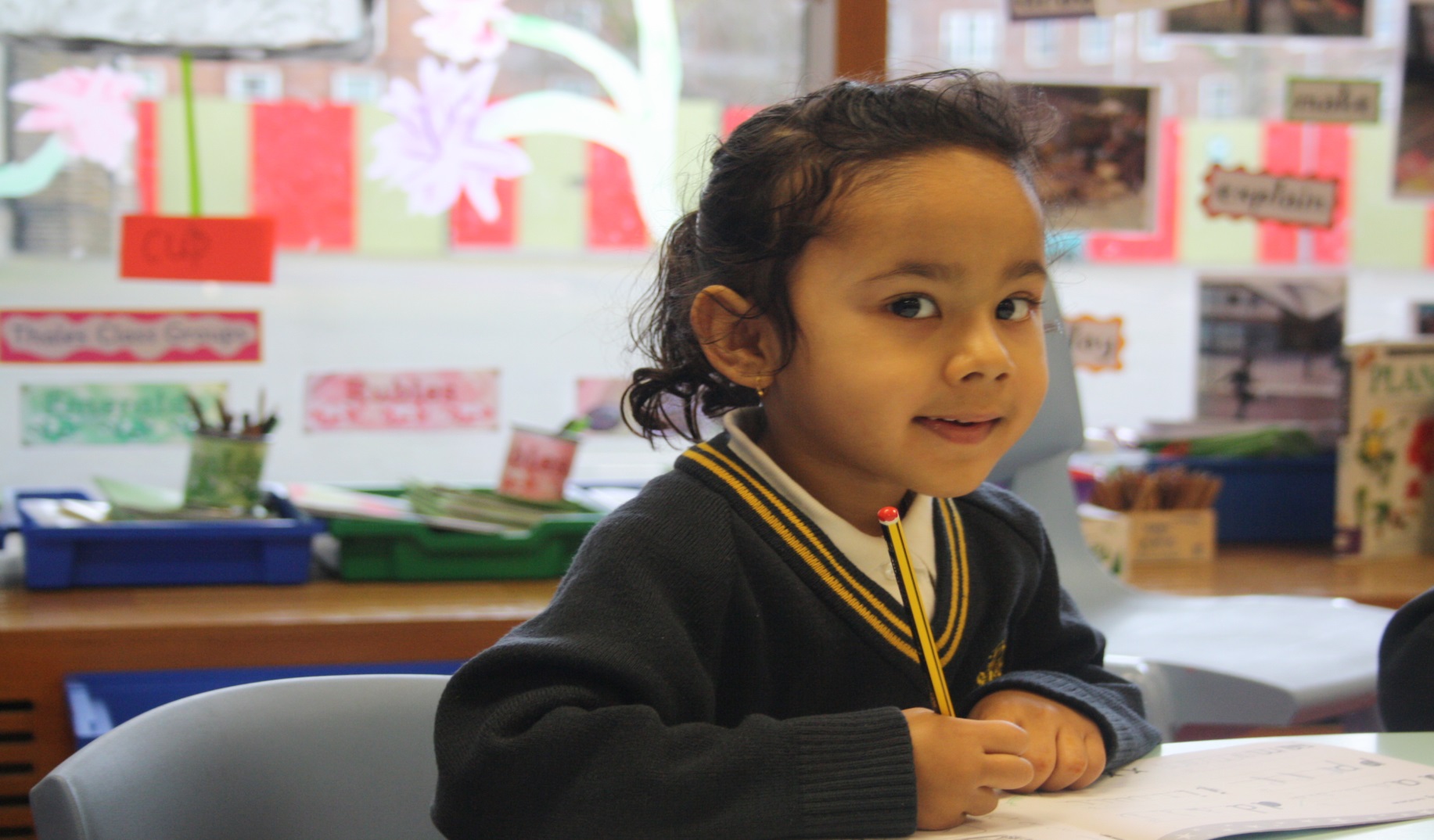 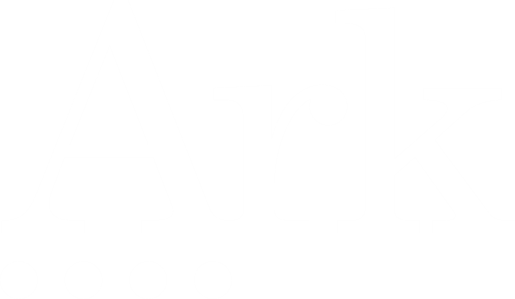 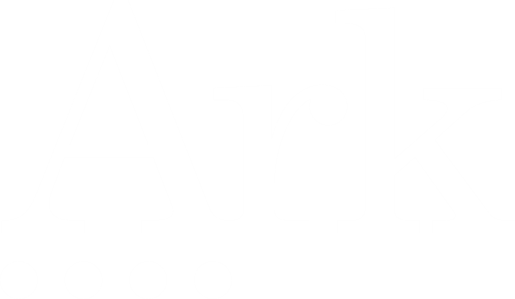 1:1Literacy Co-ordinator Ark Globe AcademyGlobe Academy is a popular all-age 3-18 non-selective school with a fully comprehensive intake. In our recent 2014 Ofsted inspection, we were judged as outstanding for the behaviour and safety of pupils and leadership, management and Early Years provision, as well as good overall. In 2013 - 2014 we were selected to be part of the Government’s Parliamentary Review of Education as an example of good practice within education. This was a privilege and a credit to the hard work of all adults and children within Ark Globe community. Our inclusion in the Parliamentary Review reinforces that our teacher development programme is a beacon of excellence. We are looking to recruit a Literacy Co-ordinator who will lead, develop and support effective practice for pupils with particular learning needs to ensure their learning needs in Literacy are addressed in the most effective way and, where appropriate, they are able to make rapid progress in line with the academy’s expectations. You will support the pupil, parents, teachers and the school to establish a supportive and nurturing learning environment in which children make outstanding academic progress.Our ideal candidate will:have the resolve to make a real difference to the lives of pupils, especially those with Autism and/or global learning delayhave experience of working as a co-teachertake a flexible approach to workbe committed to Globe’s ethos of high expectations and no excuses In return, we offer a variety of development opportunities including high quality CPD training and Ark network hub days.  In addition, we offer attractive remuneration as well as a range of benefits including free private healthcare, reduced gym membership, large retail discounts and free onsite parking.We encourage all prospective candidates to come and visit the school to give you the opportunity to meet us and see the school first hand. If you would like to visit the school, discuss the role or have any queries, please contact our HR Officer Sabir Yuksel on 020 7940 5109 or email s.yuksel@globeacademy.orgFor any technical queries, please contact the recruitment team on 0203 116 6345 or recruitment@arkonline.org.Closing date for applications is 11am on Friday 13th October 2017Interviews will take place on Monday 16th October 2017To apply please visit our website: 	http://arkglobeacademy.org/vacancies Ark is committed to safeguarding children; successful candidates will be subject to an enhanced Disclosure and Barring Service check.Job Description: Literacy Co-ordinatorReports to:	Deputy SENCOStart date: 	September 2017  Salary:          Grade 5 (£20,583 - £24,376)Hours:          40 hours per week (Term Time Only plus 1 week)The RoleTo lead, develop and support effective practice for pupils with particular learning needs to ensure their learning needs in Literacy are addressed in the most effective way and, where appropriate, they are able to make rapid progress in line with the academy’s expectations.The post holder will maintain a teaching timetable modelling outstanding practice in Literacy.Key responsibilitiesTo lead a team to deliver exceptional Literacy deliveryTo develop the strategic direction and development of the Literacy provision, including contributing to the establishing of policies and procedures to support thisTo liaise with other schools to ensure continuity of support and learning when transferring pupils with low reading ages to the academyTo support the development of high achieving classrooms by training staff in LiteracyTo lead the team in; analysing, understanding and manipulating data in order to monitor the progression of all identified students Implement Literacy interventions enabling rapid acceleration of progressObserving, recording and feeding back information on student performance in LiteracyMonitoring the progression of all identified students and implement interventions enabling rapid acceleration of progress in LiteracyTo supervise students in playgrounds, timeout, lunchrooms and support sessions etc.The post holder may be required to undertake other duties that are commensurate to the post holders abilities and position.  To participate in whole Academy wide development using the coaching programmes.Academy CultureUp hold the Values in the Academy Culture PyramidSupport the academies values and ethos by contributing to the development and implementation of policies practices and proceduresHelp create a strong academy community, characterised by consistent, orderly behaviour and caring, respectful relationshipsHelp develop a culture and ethos that is utterly committed to achievementTo be active in issues of student welfare and supportSupport and work in collaboration with colleagues and other professional in and beyond the school, covering lessons and providing other support as required.Job Description: Person SpecificationQualification Criteria Right to work in UKCertified teaching assistant course or training or commitment to work towards theseEnglish and Mathematics GCSE at grade C or above (or equivalent)High Level Teaching experience and a Degree (or equivalent) Training in accredited Literacy  interventions (or equivalent)ExperienceExperience of establishing successful learning relationships with a variety of children at the relevant age Experience in delivering Literacy intervention Experience in analysing data and providing support.	Personal characteristicsEffective leadership worker; helpful, friendly and able to make good judgements and lead when requiredAdaptable, organised and able to work with minimum supervisionemonstrates resilience, motivation and commitment to high standards of work and     achieving excellenceApproachable, flexible, calm and caring with a ‘can-do’ attitudeUnderstands the importance of confidentiality and discretionKeen to learn and develop own skills	Specific skillsExcellent communication skills, both written and oralExcellent Literacy and Literacy skillsCompetent with IT and the use of it to analyse dataExcellent administrative and organisational skillsAble to understand and implement particular strategies and methods to help students to improve their learning and enjoyment of learningAble to help implement the necessary routines and expectations to establish outstanding behaviour management Alignment with Globe VisionRelentless drive to do whatever it takes to ensure all students succeedAbility to instil and ensure high expectations and the Globe Values outlined in our Culture PyramidThe courage and conviction to make a difference	Other  The post holder must be committed to the safeguarding and welfare of all pupils.This post is subject to an enhanced Disclosure and Barring Service check.Ark is committed to safeguarding and promoting the welfare of children and young people in our academies.  In order to meet this responsibility, we follow a rigorous selection process. This process is outlined here, but can be provided in more detail if requested. All successful candidates will be subject to an enhanced Disclosure and Barring Service check.